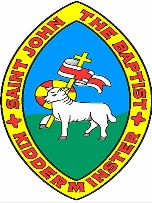 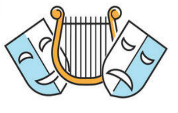 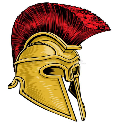 Map of Ancient GreecePlaces, People, and Daily Life in Ancient GreecePlaces, People, and Daily Life in Ancient GreecePlaces, People, and Daily Life in Ancient GreecePlaces, People, and Daily Life in Ancient GreecePlaces, People, and Daily Life in Ancient Greece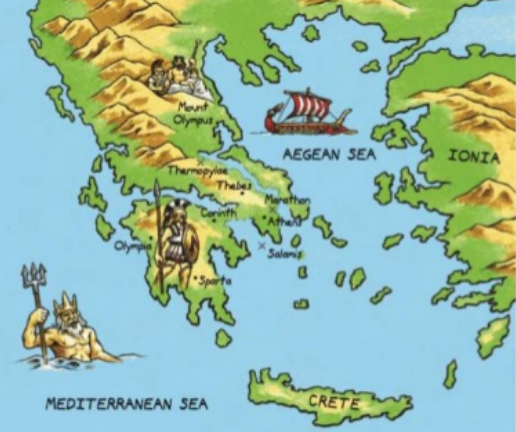 The Acropolis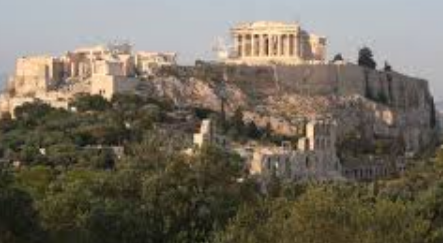 The Acropolis of Athens is the best known acropolis in Greece – an acropolis is a settlement built on high ground. It was built during the rules of Pericles, a golden age for Athens, as a monument to the city’s greatness.Where?AthensKey Fact:The Acropolis is on a flat-topped rock that rises 150m above sea levelThe Parthenon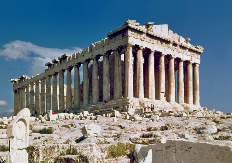 The Parthenon is a temple in the middle of the Acropolis in Athens. It was a temple to Athena, the goddess of wisdom, and originally had a statue to her. It has now stood for nearly 2,500 years, a superb architectural achievement!Where?AthensKey Fact:The building used 22,000 tonnes of marble!Mount Olympus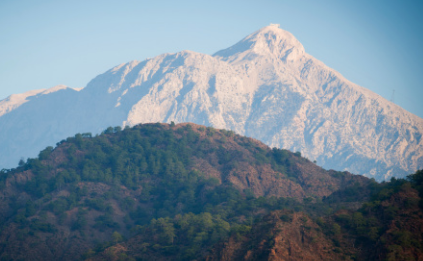 Mount Olympus is the highest mountain in Greece. It was believed in Ancient Greek times that when things needed to be decided in the mystical world, the 12 main Gods would gather at Mount Olympus, and that many lived there.Where?50 miles southwest of ThessalonikiKey Fact:Mount Olympus rises to 2,918mKnossos Palace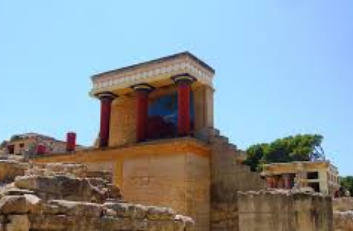 Knossos Palace is positioned in what was the capital of Minoan Crete. It is the site of a beautiful and expansive palace, which is supposed to be the same location as the fabled labyrinth in which the minotaur dwells!Where?Northern CreteKey Fact:The Knossos Palace was rumoured to originally hold 5000 rooms!Alexander the Great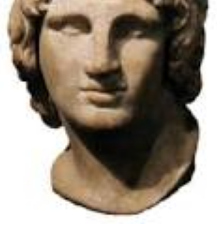 Alexander the Great gained a strong and united Greece when he became King. He used his military genius to then win battle after battle, conquering eastern Europe and Egypt.When?356-323BCKey Fact:He died aged only 32. He accomplished a lot in his short life!Key VocabularyAthens - The birthplace of democracy and the heart of the Ancient Greek civilisationAthenians - People who live in Athens.Spartans - The people of Sparta. They believed that strict discipline and a tough upbringing made the best soldiersDemocracy - Greek word meaning ‘rule by the people’. It is a form of government allowing people to have their say by allowing them to vote.Olympics - Originated in Ancient Greece as a festival or celebration of and for Zeus the Olympics Games still take place every 4 yearsTruce - When two fighting sides declare peace or a break in a warPhilosophy – Greek philosophers started a new type of thinking. Rather than believing in myths and stories, they began searching for the truth of the world by using their rational thinking.Theatre – The theatre-loving Ancient Greeks flocked to the hillside theatres during their leisure time to see the latest plays. Comedies and tragedies were performed by men only and they wore different masks, wigs and costumes to portray their different characters. All of today’s plays, TV programmes and films have their origins in Greek theatre. 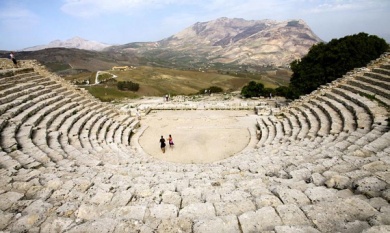 Alexander the GreatAlexander the Great gained a strong and united Greece when he became King. He used his military genius to then win battle after battle, conquering eastern Europe and Egypt.When?356-323BCKey Fact:He died aged only 32. He accomplished a lot in his short life!Key VocabularyAthens - The birthplace of democracy and the heart of the Ancient Greek civilisationAthenians - People who live in Athens.Spartans - The people of Sparta. They believed that strict discipline and a tough upbringing made the best soldiersDemocracy - Greek word meaning ‘rule by the people’. It is a form of government allowing people to have their say by allowing them to vote.Olympics - Originated in Ancient Greece as a festival or celebration of and for Zeus the Olympics Games still take place every 4 yearsTruce - When two fighting sides declare peace or a break in a warPhilosophy – Greek philosophers started a new type of thinking. Rather than believing in myths and stories, they began searching for the truth of the world by using their rational thinking.Theatre – The theatre-loving Ancient Greeks flocked to the hillside theatres during their leisure time to see the latest plays. Comedies and tragedies were performed by men only and they wore different masks, wigs and costumes to portray their different characters. All of today’s plays, TV programmes and films have their origins in Greek theatre. Greek Homes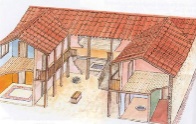 Ancient Greek homes were built around a courtyard, which was the centre of activity. Around the courtyard were the rooms of the house, including work rooms and bedrooms.How?Homes were made of sun-dried bricks.Key Fact:Most houses had an ‘andron’ – a room just for men.Key VocabularyAthens - The birthplace of democracy and the heart of the Ancient Greek civilisationAthenians - People who live in Athens.Spartans - The people of Sparta. They believed that strict discipline and a tough upbringing made the best soldiersDemocracy - Greek word meaning ‘rule by the people’. It is a form of government allowing people to have their say by allowing them to vote.Olympics - Originated in Ancient Greece as a festival or celebration of and for Zeus the Olympics Games still take place every 4 yearsTruce - When two fighting sides declare peace or a break in a warPhilosophy – Greek philosophers started a new type of thinking. Rather than believing in myths and stories, they began searching for the truth of the world by using their rational thinking.Theatre – The theatre-loving Ancient Greeks flocked to the hillside theatres during their leisure time to see the latest plays. Comedies and tragedies were performed by men only and they wore different masks, wigs and costumes to portray their different characters. All of today’s plays, TV programmes and films have their origins in Greek theatre. Childhood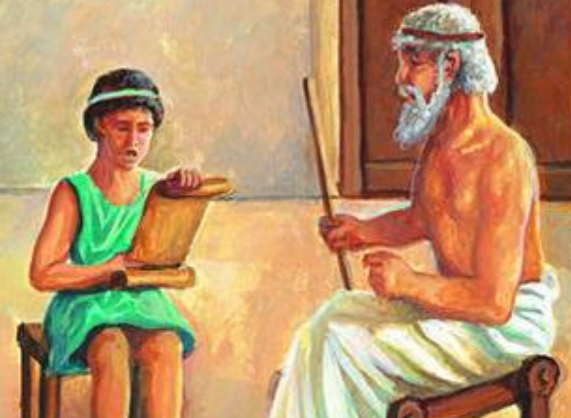 When a child was born, a father could decide whether to keep or abandon the child. At age seven, the child could start school, learning maths, reading, and writing. How?Sometimes, children also studied music. Key Fact:Children were considered adults at only 13!Key VocabularyAthens - The birthplace of democracy and the heart of the Ancient Greek civilisationAthenians - People who live in Athens.Spartans - The people of Sparta. They believed that strict discipline and a tough upbringing made the best soldiersDemocracy - Greek word meaning ‘rule by the people’. It is a form of government allowing people to have their say by allowing them to vote.Olympics - Originated in Ancient Greece as a festival or celebration of and for Zeus the Olympics Games still take place every 4 yearsTruce - When two fighting sides declare peace or a break in a warPhilosophy – Greek philosophers started a new type of thinking. Rather than believing in myths and stories, they began searching for the truth of the world by using their rational thinking.Theatre – The theatre-loving Ancient Greeks flocked to the hillside theatres during their leisure time to see the latest plays. Comedies and tragedies were performed by men only and they wore different masks, wigs and costumes to portray their different characters. All of today’s plays, TV programmes and films have their origins in Greek theatre. Food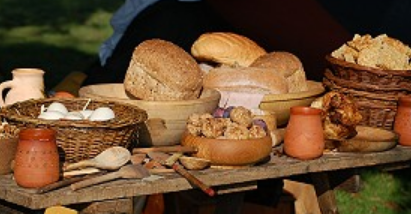 The Ancient Greeks mostly ate bread dipped in wine, cheeses, fish, olives, and vegetables. Meat was eaten on rare occasions, such as festivals. Watered down wine was the main drink.How?Foods/wines were traded between cities.Key Fact:Many food festivals were for men only!Key VocabularyAthens - The birthplace of democracy and the heart of the Ancient Greek civilisationAthenians - People who live in Athens.Spartans - The people of Sparta. They believed that strict discipline and a tough upbringing made the best soldiersDemocracy - Greek word meaning ‘rule by the people’. It is a form of government allowing people to have their say by allowing them to vote.Olympics - Originated in Ancient Greece as a festival or celebration of and for Zeus the Olympics Games still take place every 4 yearsTruce - When two fighting sides declare peace or a break in a warPhilosophy – Greek philosophers started a new type of thinking. Rather than believing in myths and stories, they began searching for the truth of the world by using their rational thinking.Theatre – The theatre-loving Ancient Greeks flocked to the hillside theatres during their leisure time to see the latest plays. Comedies and tragedies were performed by men only and they wore different masks, wigs and costumes to portray their different characters. All of today’s plays, TV programmes and films have their origins in Greek theatre. FoodThe Ancient Greeks mostly ate bread dipped in wine, cheeses, fish, olives, and vegetables. Meat was eaten on rare occasions, such as festivals. Watered down wine was the main drink.How?Foods/wines were traded between cities.Key Fact:Many food festivals were for men only!Key VocabularyAthens - The birthplace of democracy and the heart of the Ancient Greek civilisationAthenians - People who live in Athens.Spartans - The people of Sparta. They believed that strict discipline and a tough upbringing made the best soldiersDemocracy - Greek word meaning ‘rule by the people’. It is a form of government allowing people to have their say by allowing them to vote.Olympics - Originated in Ancient Greece as a festival or celebration of and for Zeus the Olympics Games still take place every 4 yearsTruce - When two fighting sides declare peace or a break in a warPhilosophy – Greek philosophers started a new type of thinking. Rather than believing in myths and stories, they began searching for the truth of the world by using their rational thinking.Theatre – The theatre-loving Ancient Greeks flocked to the hillside theatres during their leisure time to see the latest plays. Comedies and tragedies were performed by men only and they wore different masks, wigs and costumes to portray their different characters. All of today’s plays, TV programmes and films have their origins in Greek theatre. Clothes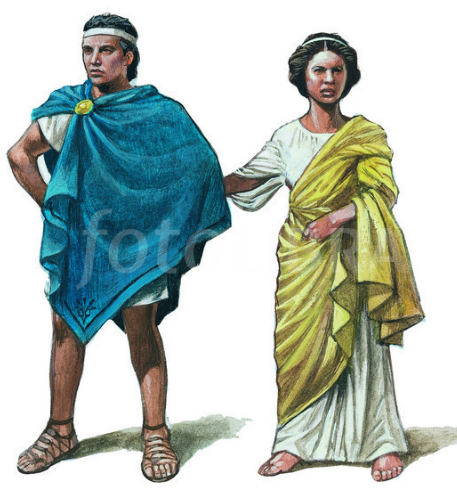 The Ancient Greeks wore a tunic called a ‘chitin’ – worn by both men and women. These were fastened together at different places, and a belt was also normally worn at the waist. Chitins came in many sizes and colours.How?Chitins were generally made out of a thin wool materialKey Fact:The rich could afford linen and silk chitins.